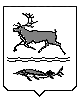 МУНИЦИПАЛЬНОЕ ОБРАЗОВАНИЕ«СЕЛЬСКОЕ ПОСЕЛЕНИЕ КАРАУЛ»ТАЙМЫРСКОГО ДОЛГАНО-НЕНЕЦКОГОМУНИЦИПАЛЬНОГО РАЙОНАКАРАУЛЬСКИЙ СЕЛЬСКИЙ СОВЕТ ДЕПУТАТОВРЕШЕНИЕот «26» июня 2020 г.						                           № 1070Об отмене Решения Караульского сельского Совета депутатов от 12 сентября 2019 года № 1018 «Об отмене Решения Караульского сельского Совета депутатов от 16 ноября 2018 года № 955 «О признании утратившим силу Решения Караульского сельского Совета депутатов от 30.11.2011 № 414 «О безвозмездной передаче недвижимого муниципального имущества в федеральную собственность Российской Федерации»На основании Федерального закона от 6 октября 2003 года № 131-ФЗ «Об общих принципах организации местного самоуправления в Российской Федерации», Федерального закона от 22 августа 2004 года № 122-ФЗ «О внесении изменений в законодательные акты Российской Федерации и признании утратившими силу некоторых законодательных актов Российской Федерации в связи с принятием Федеральных законов «О внесении изменений и дополнений в Федеральный закон «Об общих принципах организации законодательных (представительных) и исполнительных органах государственной власти субъектов Российской Федерации» и «Об общих принципах организации местного самоуправления в Российской Федерации», Устава муниципального образования «Сельское поселение Караул» Таймырского Долгано-Ненецкого муниципального района Красноярского края, Караульский сельский Совет депутатовРЕШИЛ:1. Решение Караульского сельского Совета депутатов от 12 сентября 2019 года № 1018 «Об отмене Решения Караульского сельского Совета депутатов от 16 ноября 2018 года № 955 «О признании утратившим силу Решения Караульского сельского Совета депутатов от 30.11.2011 № 414 «О безвозмездной передаче недвижимого муниципального имущества в федеральную собственность Российской Федерации» отменить с момента принятия.2. Опубликовать настоящее Решение в информационном вестнике «Усть-Енисеец» и разместить  на официальном сайте сельского поселения Караул.3. Решение вступает в силу с момента его официального опубликования.Председатель Караульскогосельского Совета депутатов_________________Д.В. РудникГлава сельского поселения Караул ______________ Ю.И. Чуднов